GOSPODARSTWO DOMOWE 15.04.2020-17.04.2020Temat: Obsługa pralki automatycznejPrzeczytaj poniższą instrukcję 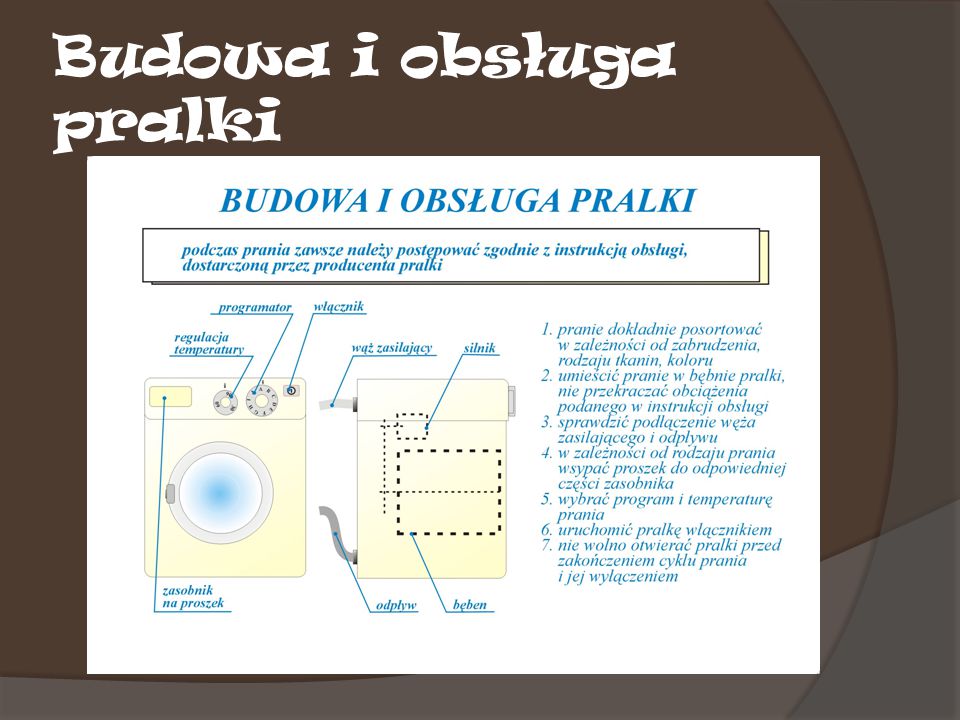 Wymień elementy budowy pralki:…………………………………………..…………………………………………..…………………………………………..…………………………………………..…………………………………………..…………………………………………..…………………………………………..…………………………………………..Pomoc w praniu: w tym tygodniu pomóż w praniu. Przygotuj pranie według kolorów. Wybierz odpowiedni proszek do prania, wsyp go do pojemnika. Ustaw odpowiedni program prania. Po wykonaniu prania powieś je do wyschnięcia.